Publicado en Barcelona el 14/02/2017 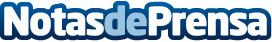 Acqustic: el Airbnb del mundo de la músicaYa es posible solicitar conciertos en el jardín de casa, en el salón o en la terraza del pisoDatos de contacto:Esteve Lombarte Lladóesteve.lombarte@acqustic.com669752653Nota de prensa publicada en: https://www.notasdeprensa.es/acqustic-el-airbnb-del-mundo-de-la-musica_1 Categorias: Telecomunicaciones Música Cataluña Entretenimiento Emprendedores E-Commerce http://www.notasdeprensa.es